MUTLULUK ZAMANI, İZMİR'İ SALLADI!‘Mutluluk Zamanı’ filminin başrol oyuncuları Barış Arduç, Elçin Sangu ve Cengiz Bozkurt'un katıldığı İzmir galasında izdiham yaşandı. Oyuncular yoğun ilgi gösteren İzmir halkının sevgi gösterileriyle karşılaştı.İzmir Optimum Avm'de gerçekleşen Mutluluk Zamanı galasında Elçin Sangu, Barış Arduç, Cengiz Bozkurt ve yönetmen Şenol Sönmez gösterim öncesi seyirciyle buluştu. Söyleşide "İzmirli olarak aranızda olmaktan mutluluk duyuyorum" diyen Sangu'nun sözleri binlerce kişi tarafından alkışlandı. Heyecanlı olduğunu belirten Barış Arduç ise "Müthiş bir enerjiyle karşıladınız bizi.İyi ki varsınız, var olun, beraber yürüyelim olur mu" sözleriyle duygularını dile getirdi. Oyuncuların seyircilerle yaptığı selfie çekiminin ardından film gösterimine geçildi.Yapımını NuLook’un, yapımcılığını Muzaffer Yıldırım’ın yaptığı, yönetmenliğini Şenol Sönmez'in, senaryosunu ise ünlü oyuncu Buğra Gülsoy ve Ali Erkan Ersezer'in kaleme aldığı film 10 Kasım'da seyirciyle buluştu.‘Mutluluk Zamanı’ HikâyeAsıl sevginin, mükemmeliyette değil kusurların içinde saklı olduğunun anlatıldığı ‘Mutluluk Zamanı' filminde; geçmişiyle yüzleşmeden kendi 'Mükemmel' hayatını yaratan Mert (Barış Arduç) ve tüm hayatını geçmişinde yaşadıkları üzerine kuran Ada'nın (Elçin Sangu) hikayesi en romantik haliyle beyaz perdeye aktarılıyor.Künye:Yapım: NuLookYapımcı: Muzaffer YıldırımYönetmen: Şenol SönmezSenaryo: Buğra Gülsoy-Ali Erkan Ersezerİdari Yapımcı: Vural TurunçGörüntü Yönetmeni: Cengiz FazlıoğluTürü: Romantik Komedi Oyuncular: Elçin Sangu, Barış Arduç, Cengiz Bozkurt, Levent Öktem, Dila BayrakMutluluk Zamanı' İzmir Gala Video: http://bit.ly/2zCECIy
'Mutluluk Zamanı' Fragman ve Teaser: https://we.tl/bUfiCfxfWU-- 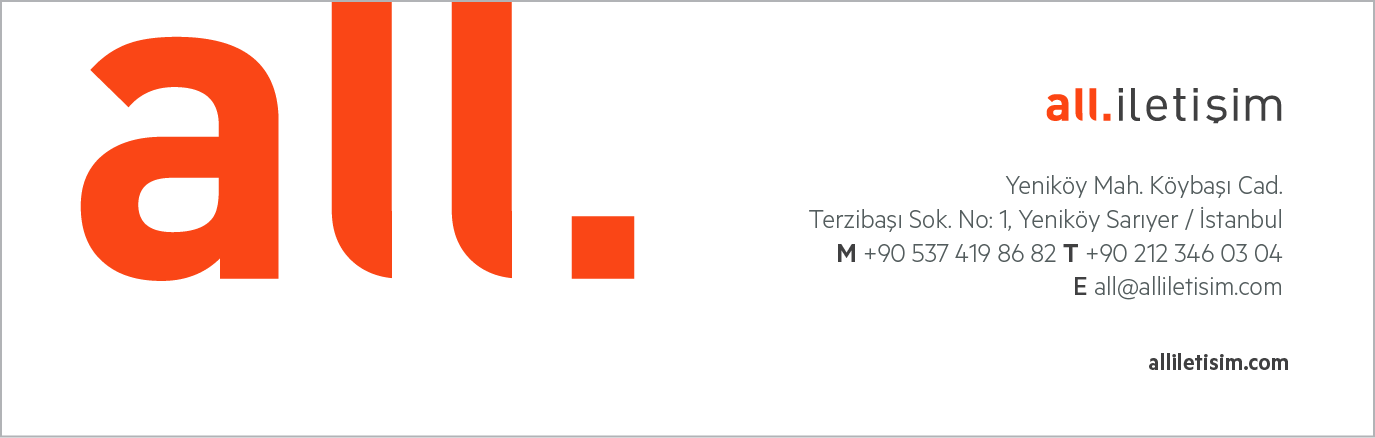 